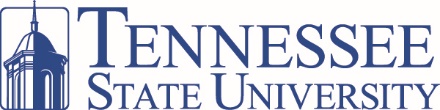 Masters of Arts in Education in Human Performance & Sport ScienceConcentration in Exercise ScienceExercise Science Degree Requirements & Program of Study1. The M.A.Ed. Degree requires a minimum of thirty (30) semester hours of study including nine (9) hours of Major Core courses, and nine hours of Concentration Core courses. The remaining hours are guided electives chosen from the selected concentration with the consent of advisor.2. Students who elect to write a thesis or project are encouraged to enroll in HPSS 5120 or HPSS 6020 at least one semester prior to the semester in which they intend to complete work for the degree.3. Students who choose the non-thesis option must pass a comprehensive examination prior to graduation.4. Students must maintain a cumulative 3.0 GPA or better to remain in good standing.Exercise scienceMajor Core - (9 hours)EDAD 5110	Research and Statistics	3HPSS 5050	Sports and School Law	  3HPSS 5130	Tech. Cog. & Kin. App.	  3Concentration Core - (9 hours)HPSS 5010 	Intro. to Epidemiology	 3HPSS 5350	Adv. Exercise Physiology	3HPSS 5370	Fitness Eval. & Assessment	3Exercise Science Guided Electives - as Approved by AdvisorHPSS 5310 	Aging & Wellness 			3HPSS 5320 	Wellness for Special Populations		 3HPSS 5330 	Sports Psychology			3HPSS 5360 	Body Composition & Assessment		 3HPSS 5400 	Athletic Injury and Evaluation		 3HPSS 5470 	Sports Nutrition 				3HPSS 5600 	Sport Facilities Design & Mgmt		 3HPSS 5700 	Special Topics				3HPSS 5910 	Independent Study			 3HPSS 5920 	Administrative Practicum			 3HPSS 6020 	Project					3 Required Exercise Science InternshipStudents are required to complete 225 clock hours of on-site field experience and practice during the semester of internship experience: HPSS 5930 Internship.